2020-ci ildə iqtisadi rayonlar üzrə istehlak məhsulları və əhaliyə göstərilənödənişli xidmətlərin qiymət indeksləri(əvvəlki ilə nisbətən, faizlə)Price indices of consumer goods and paid services rendered topopulation by economic regions in 2020(compare to the previous year, in percent)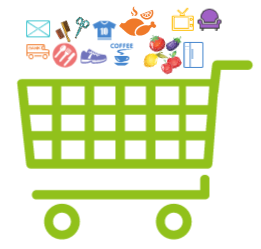 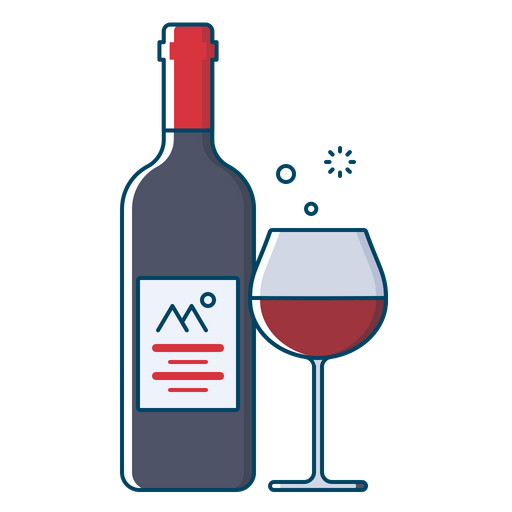 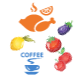 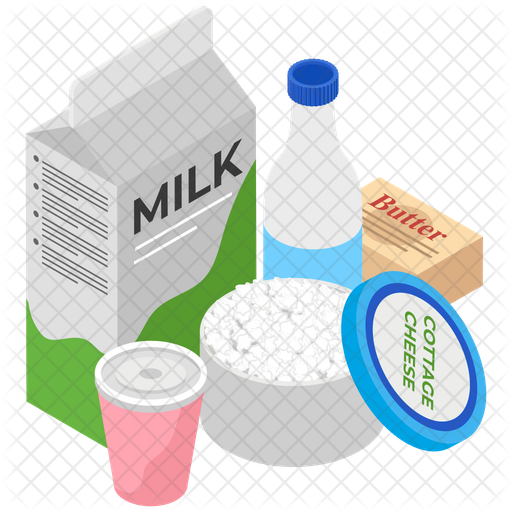 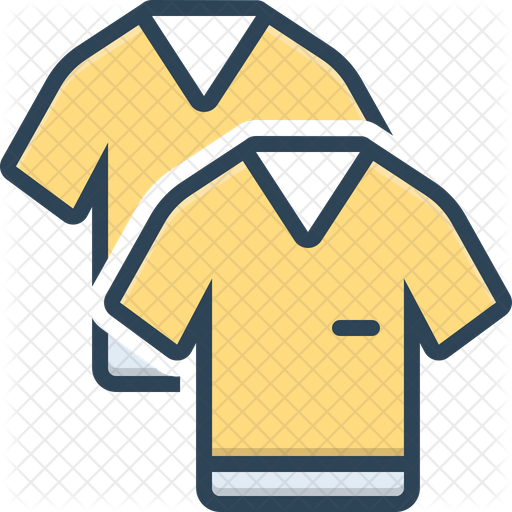 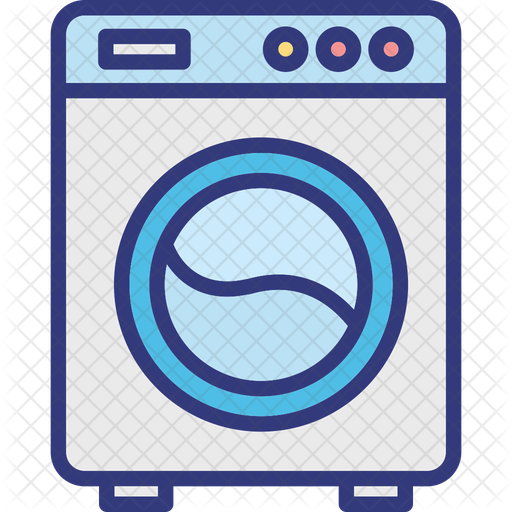 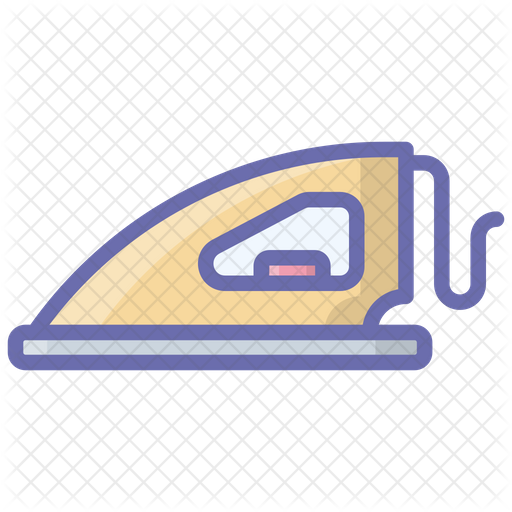 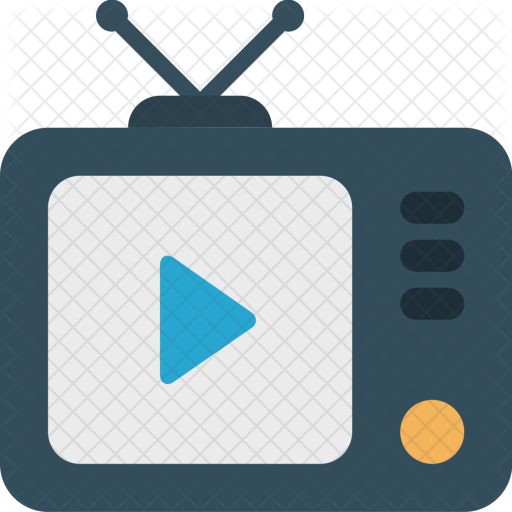 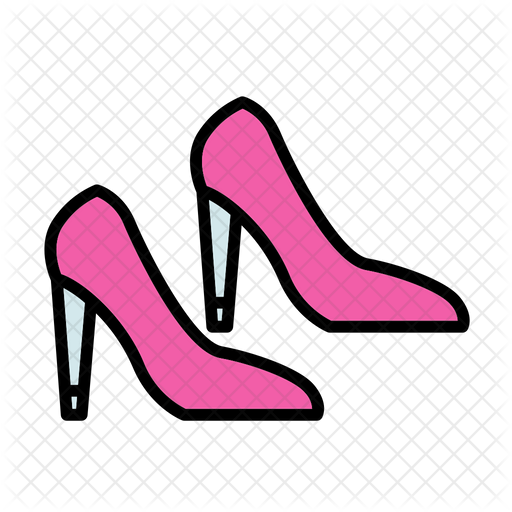 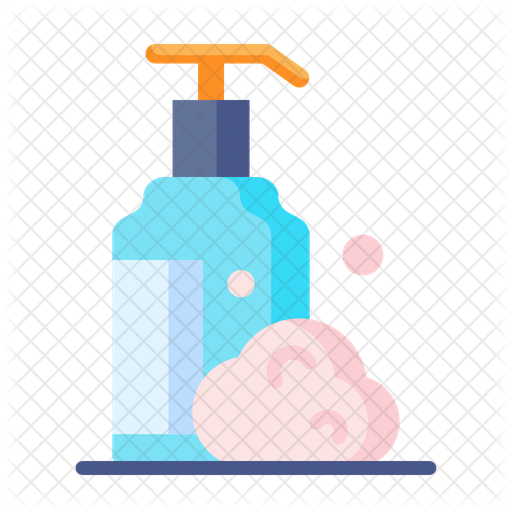 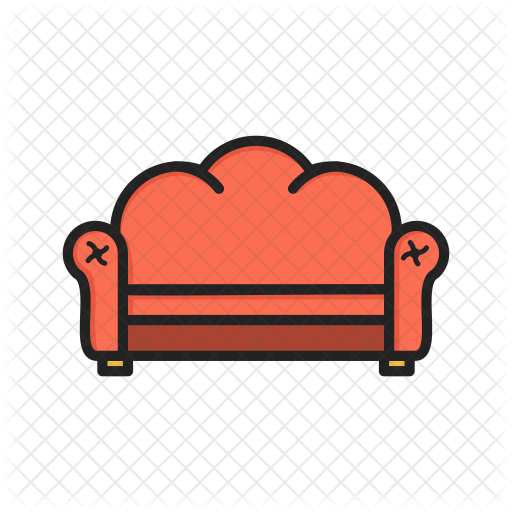 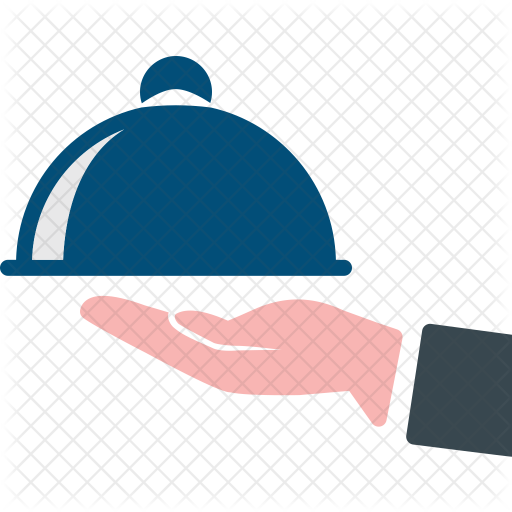 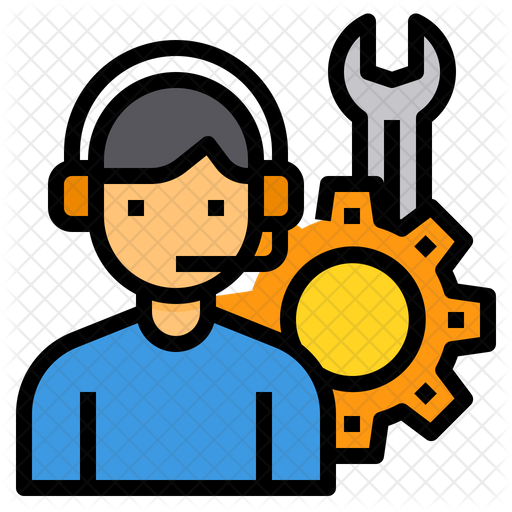 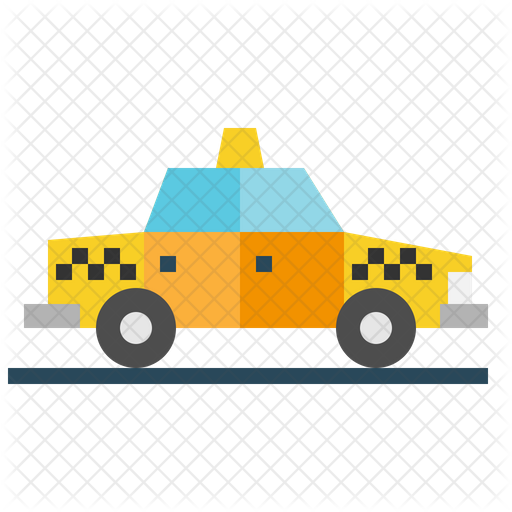 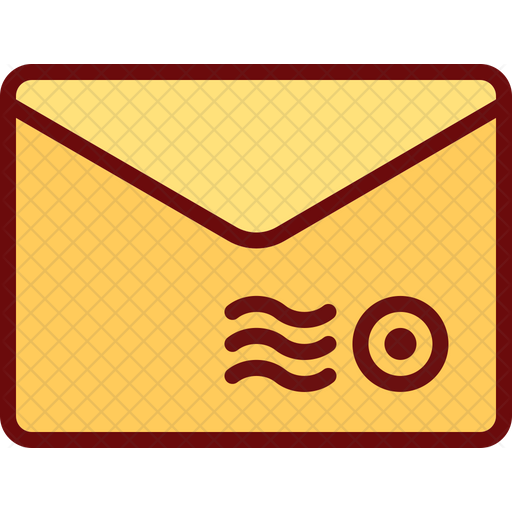 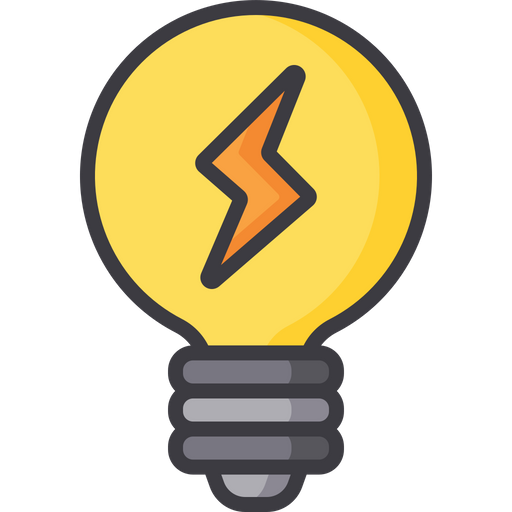 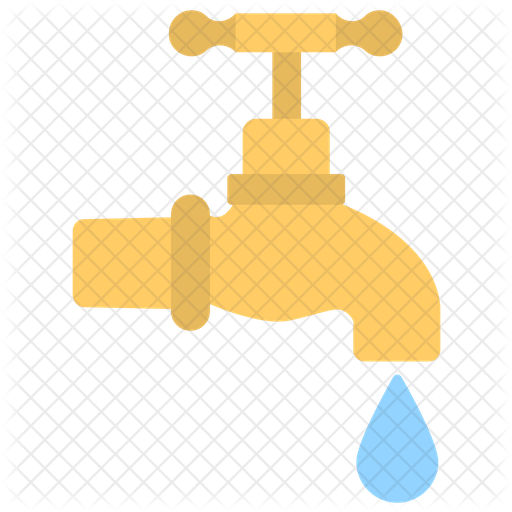 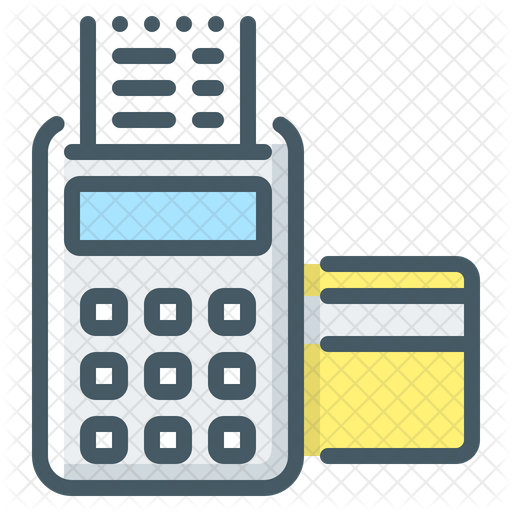 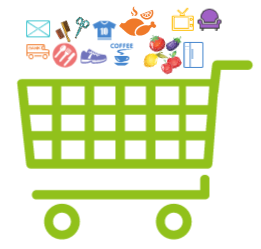 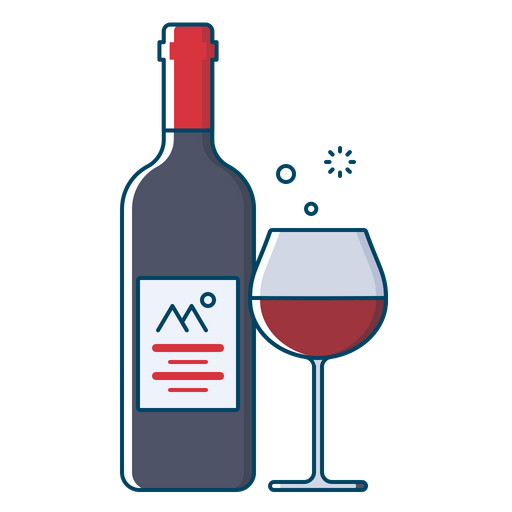 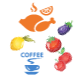 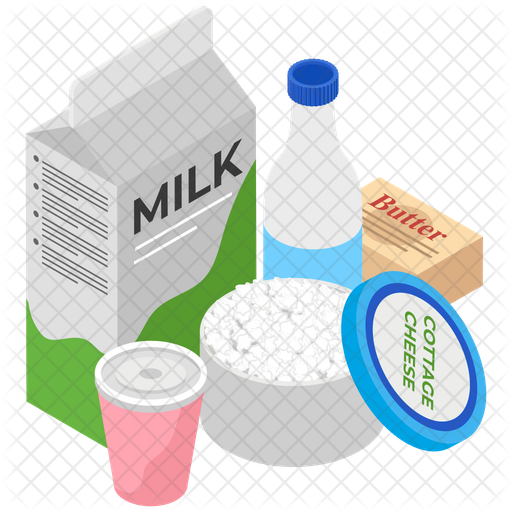 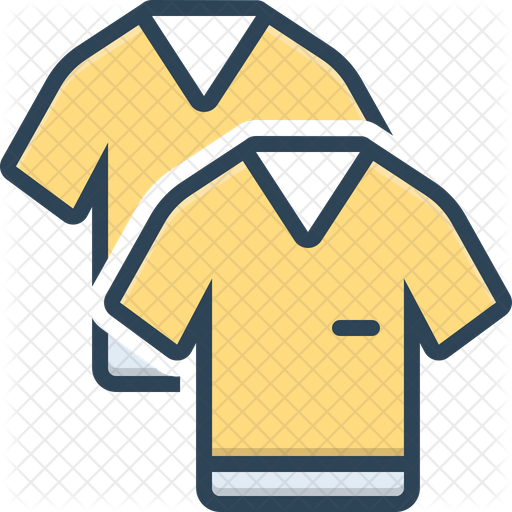 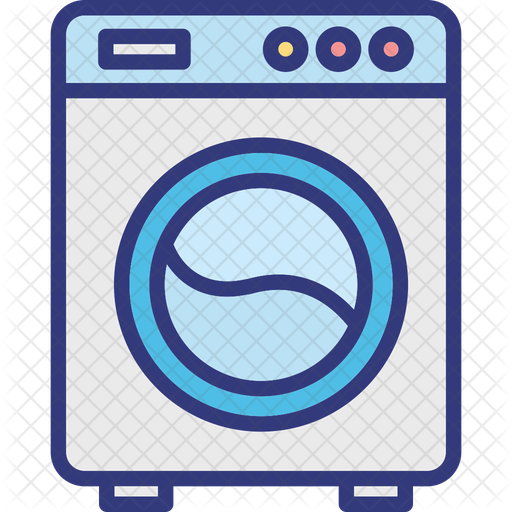 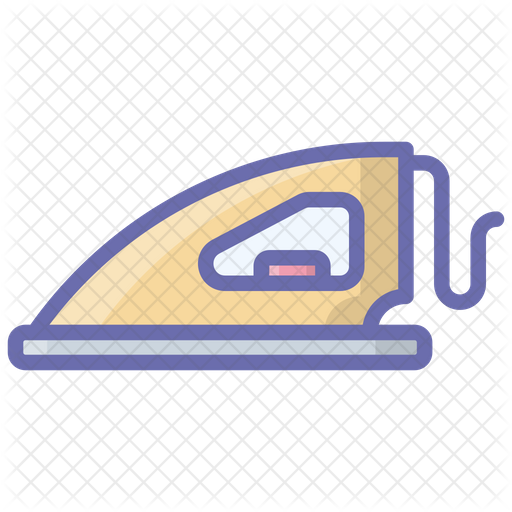 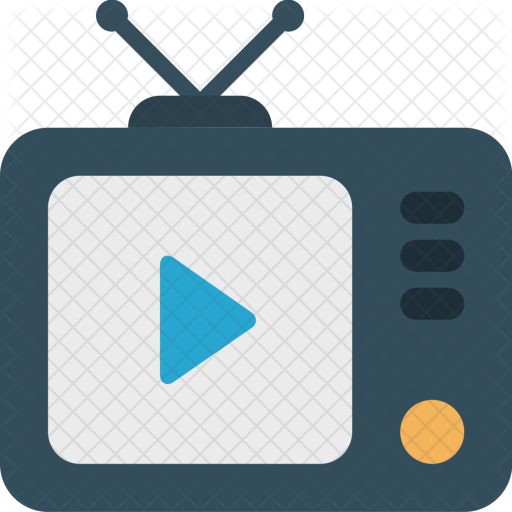 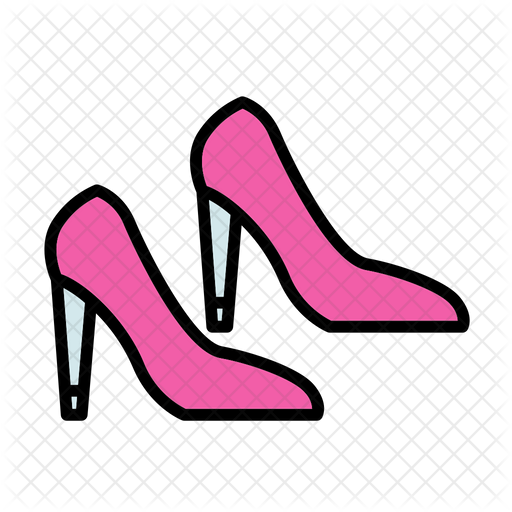 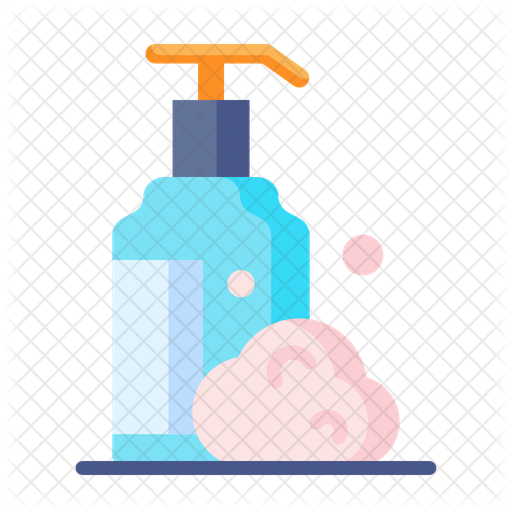 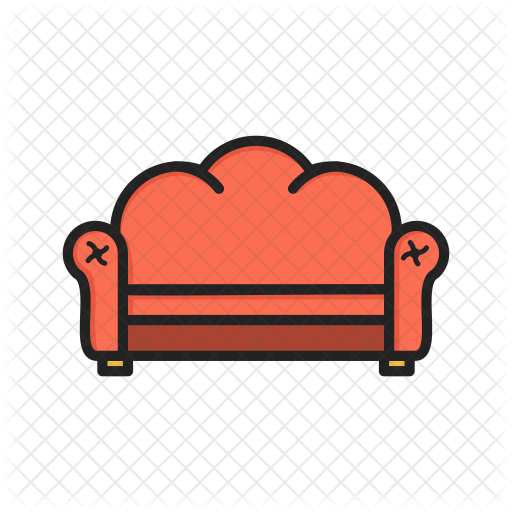 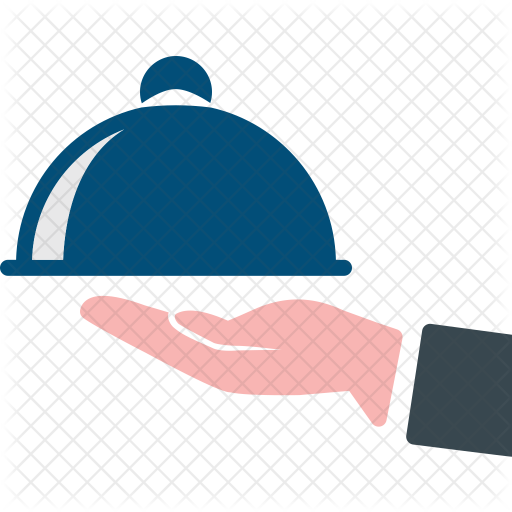 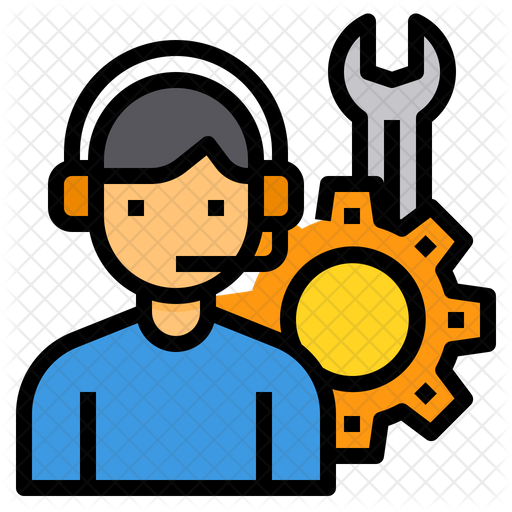 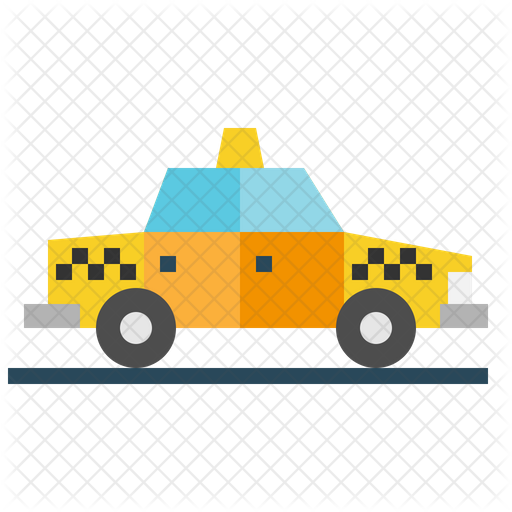 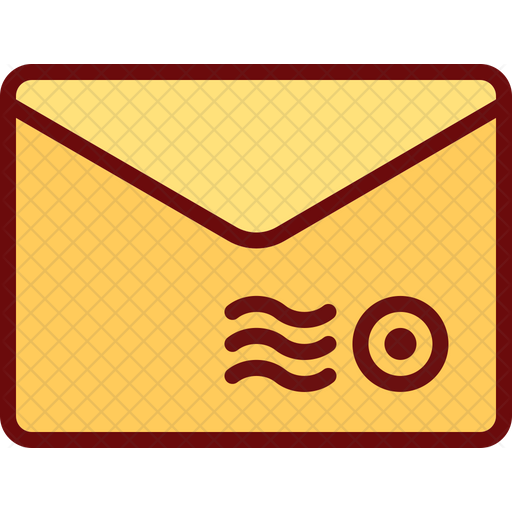 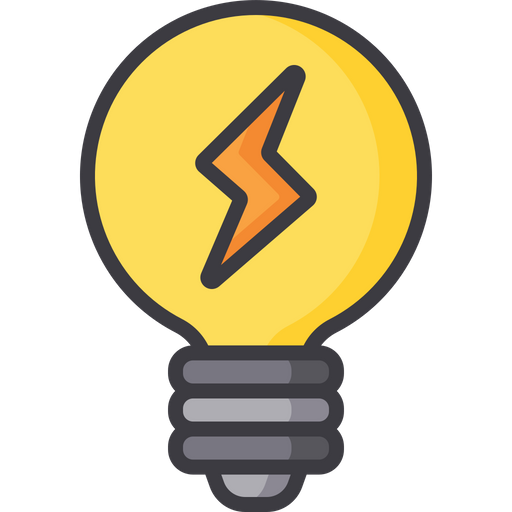 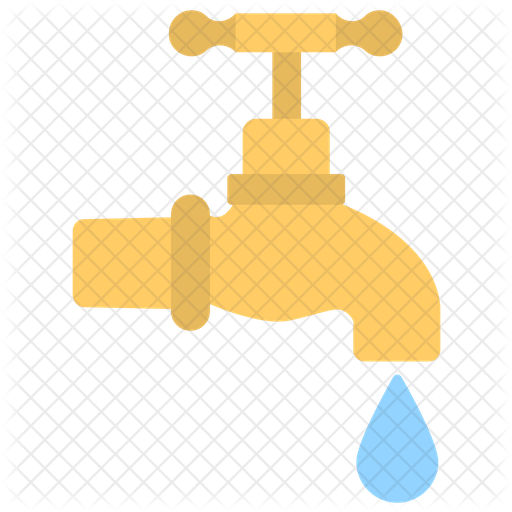 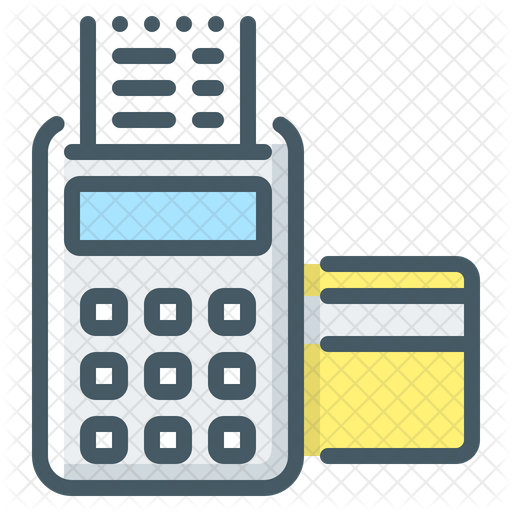 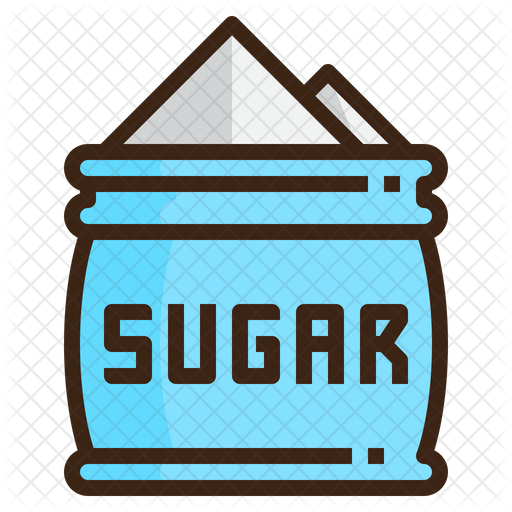 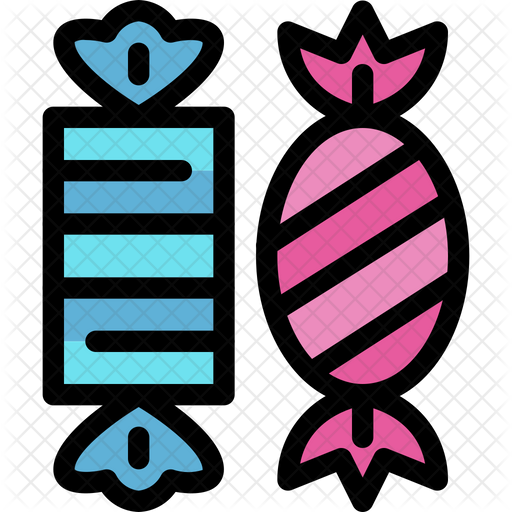 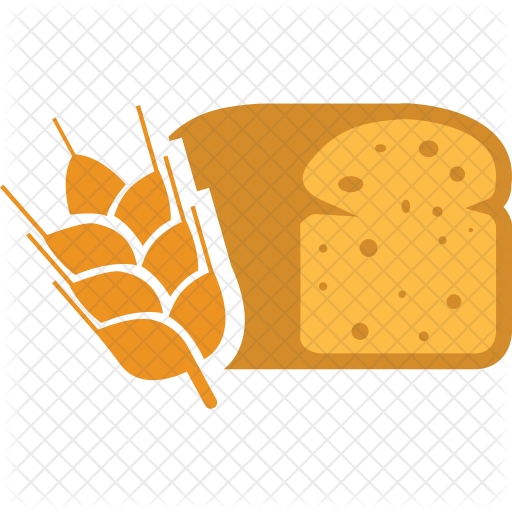 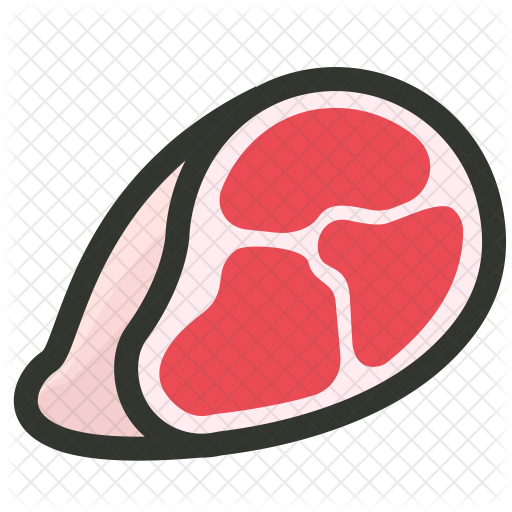 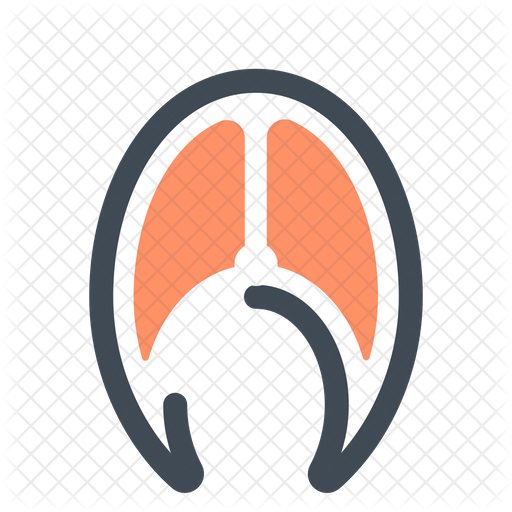 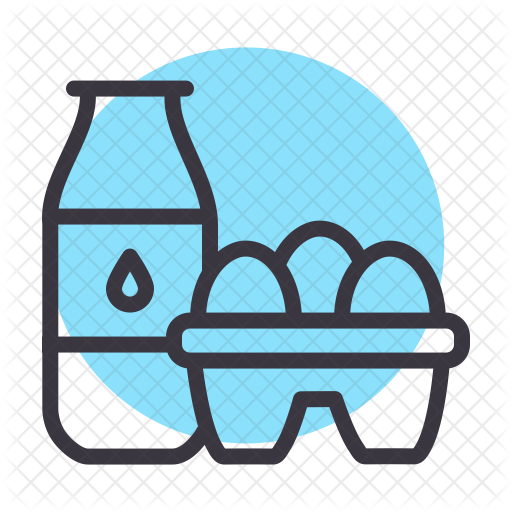 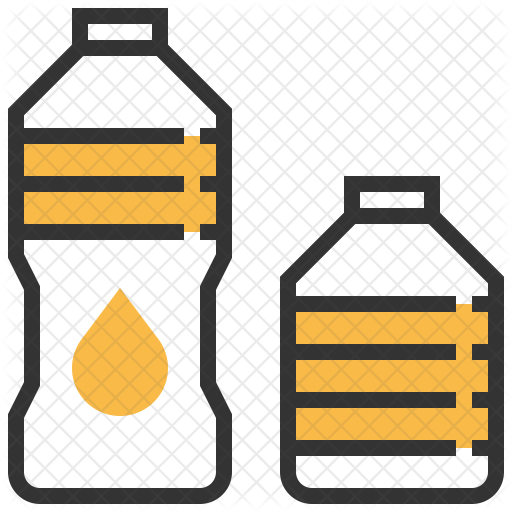 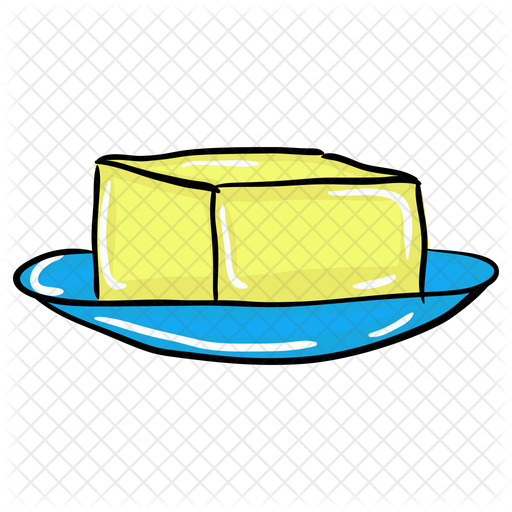 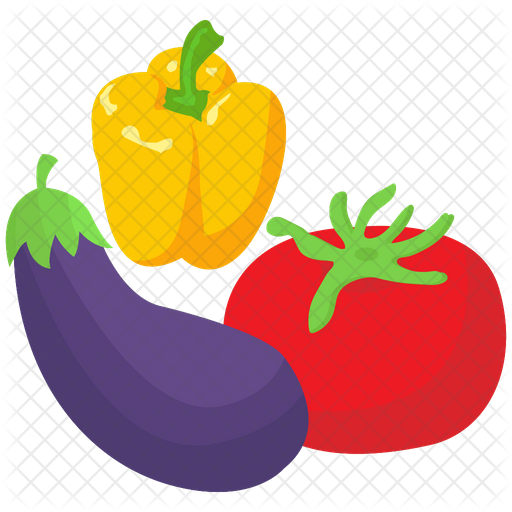 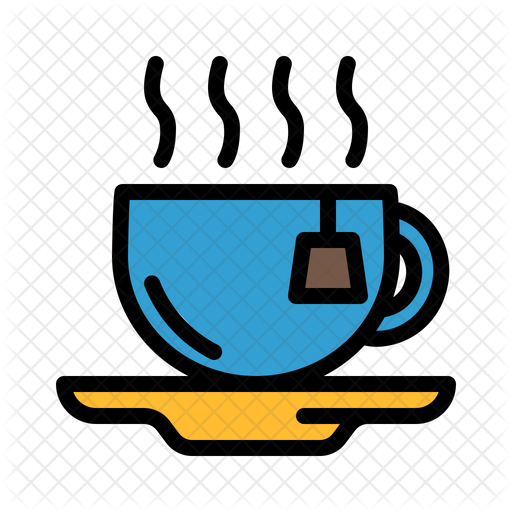 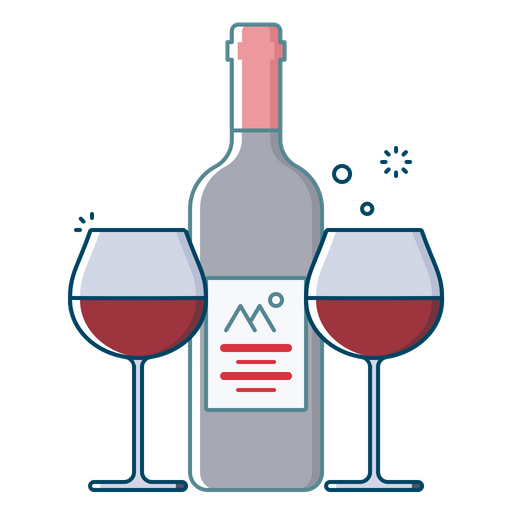 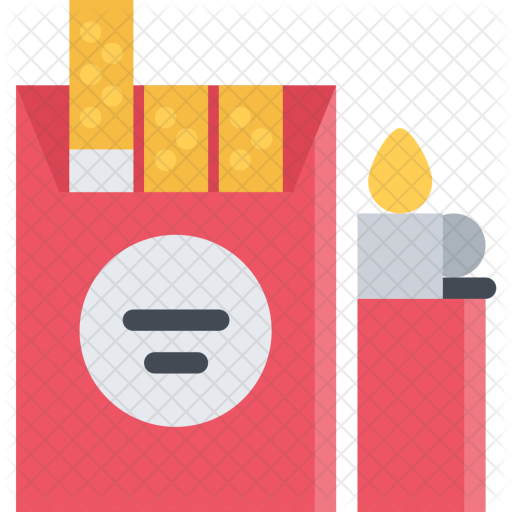 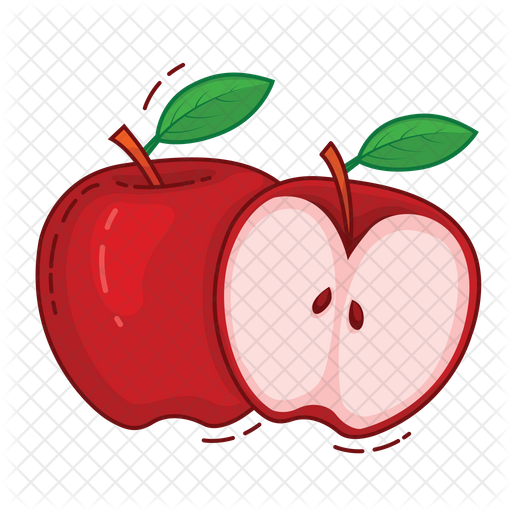 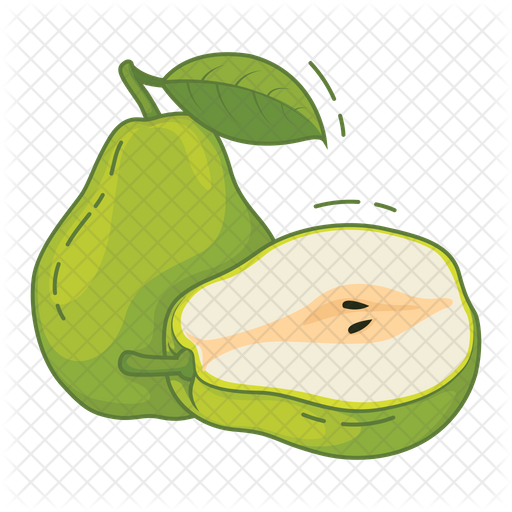 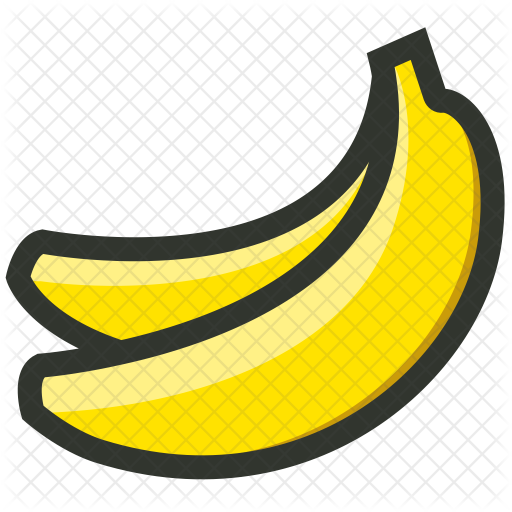 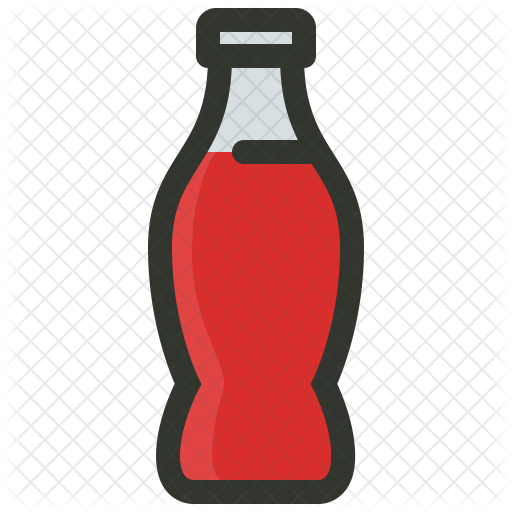 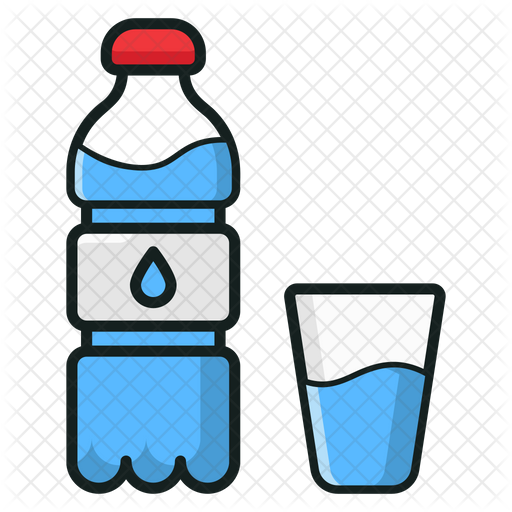 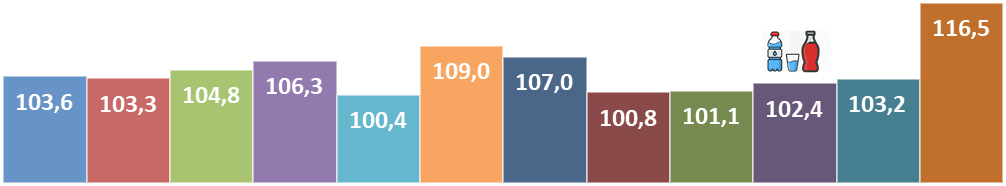 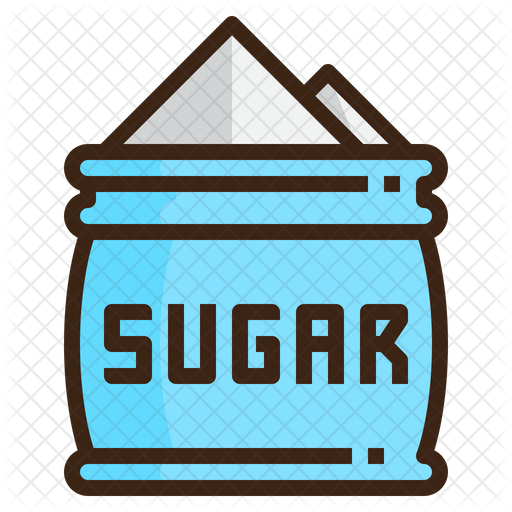 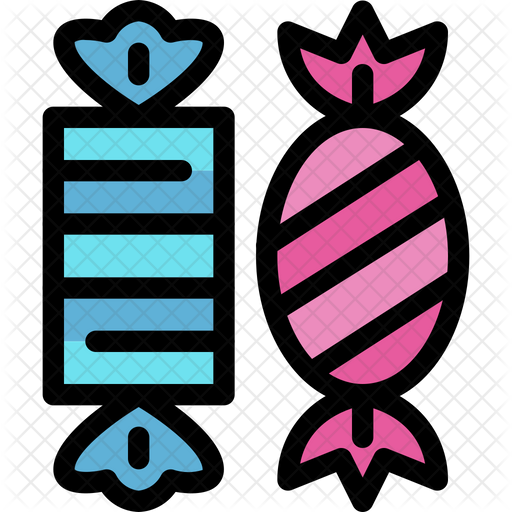 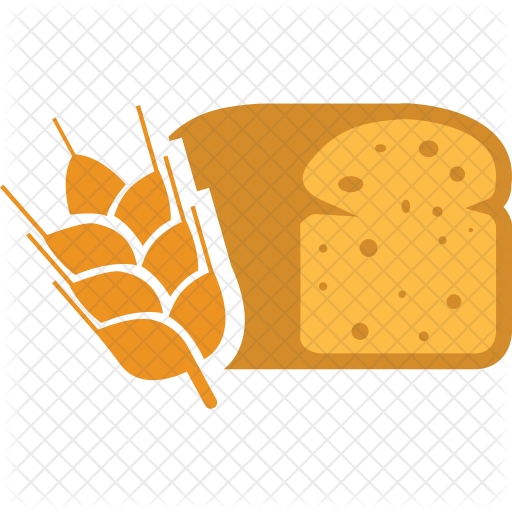 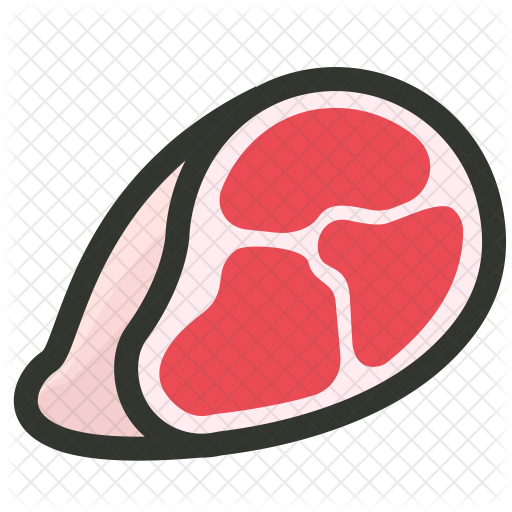 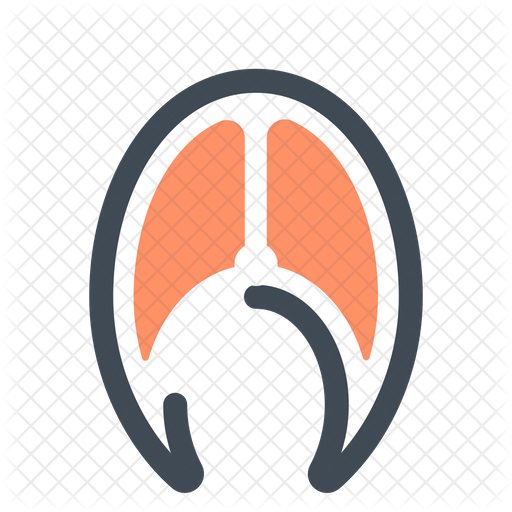 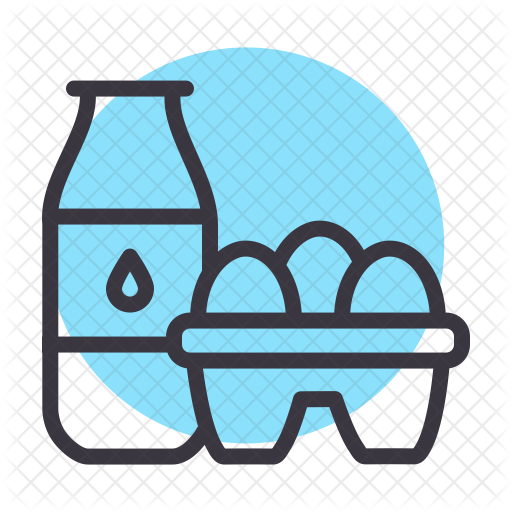 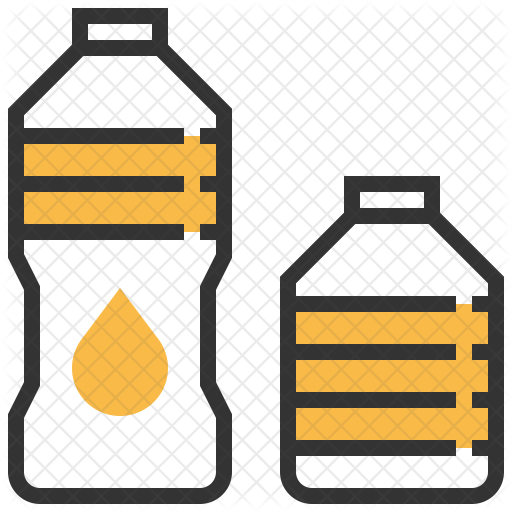 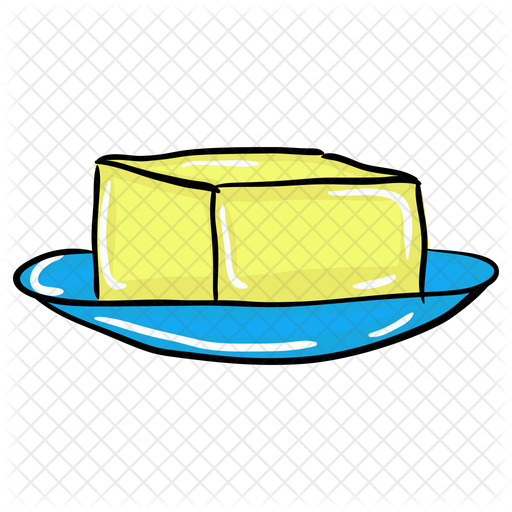 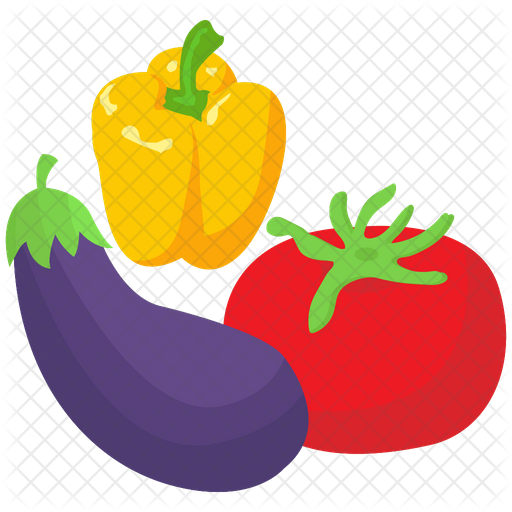 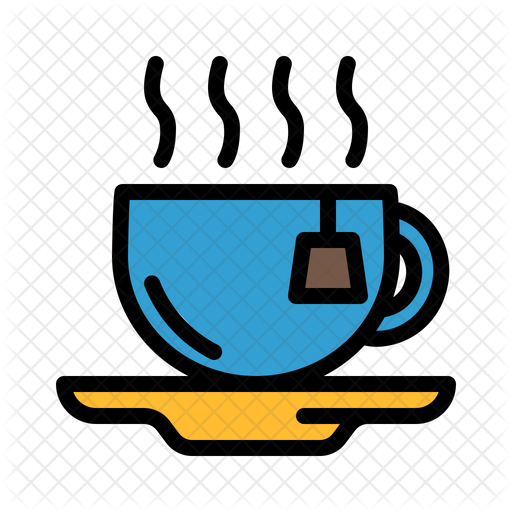 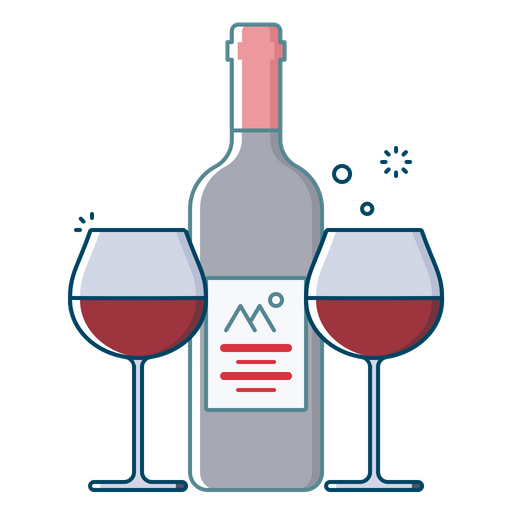 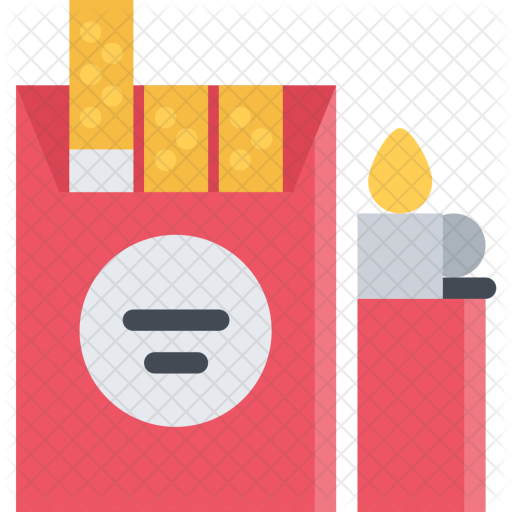 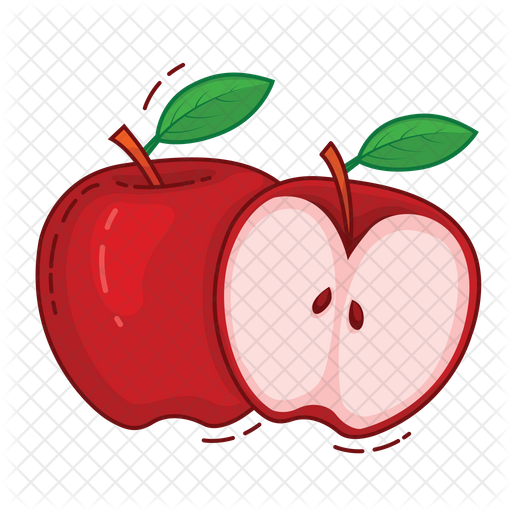 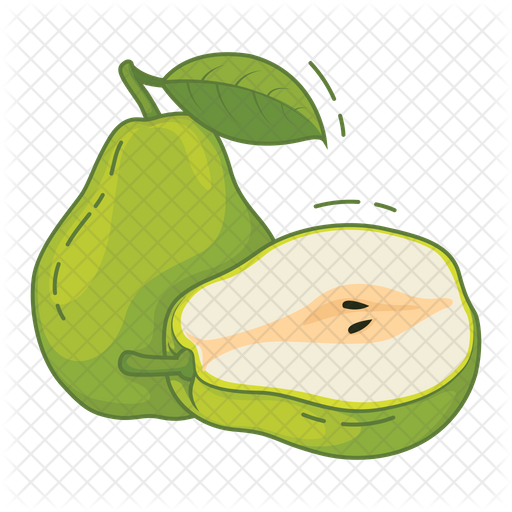 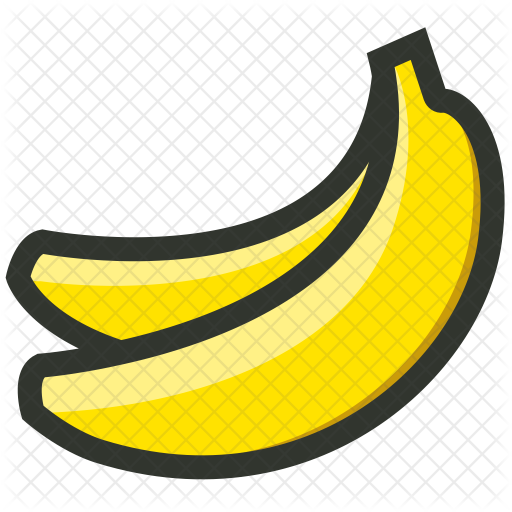 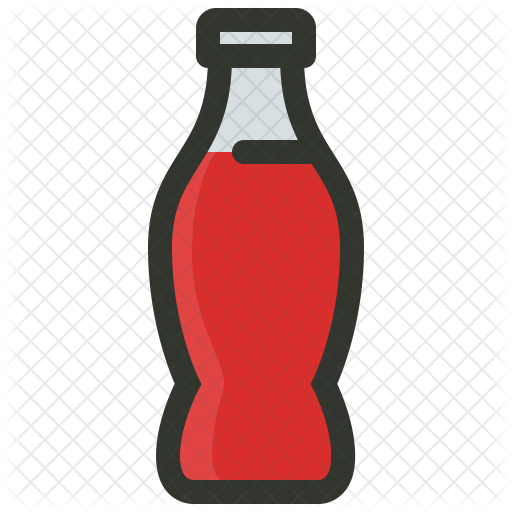 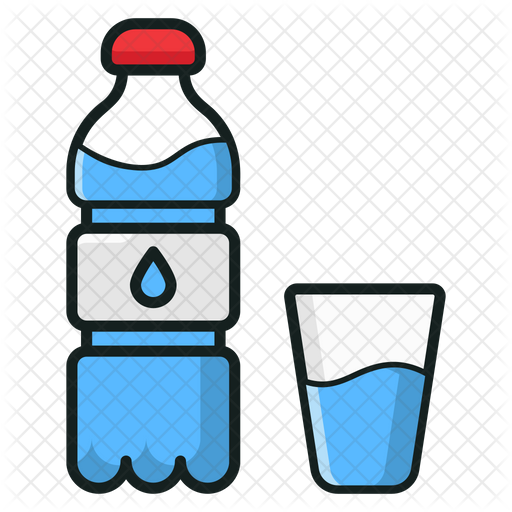 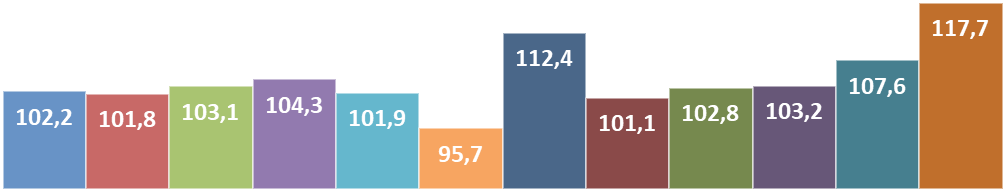 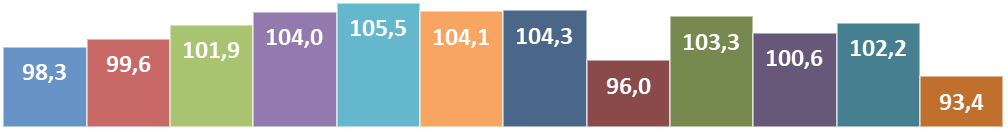 İstehlak və istehsalçı qiymət indeksləri(əvvəlki ilə nisbətən, faizlə)Consumer and producer price indices(compare to previous year, in percent)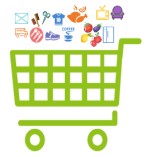 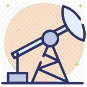 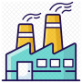 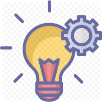 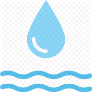 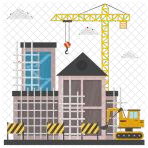 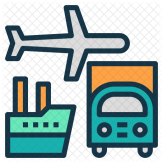 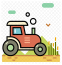 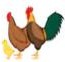 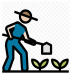 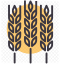 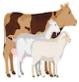 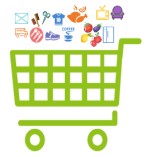 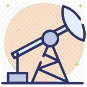 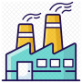 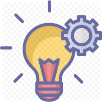 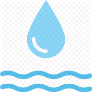 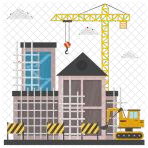 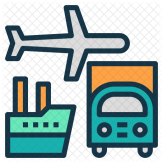 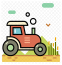 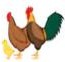 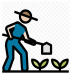 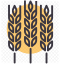 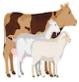 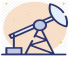 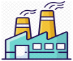 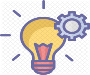 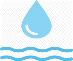 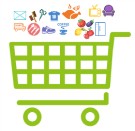 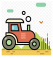 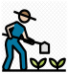 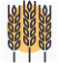 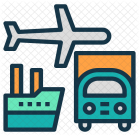 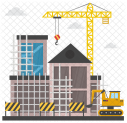 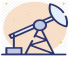 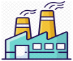 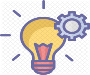 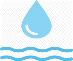 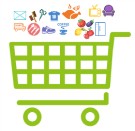 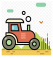 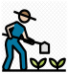 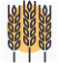 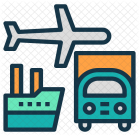 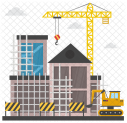 Sənaye məhsullarının istehsalçı qiymətləri indeksi (əvvəlki ilə nisbətən, faizlə)Industrial producer price indices(compare to previous year, in percent)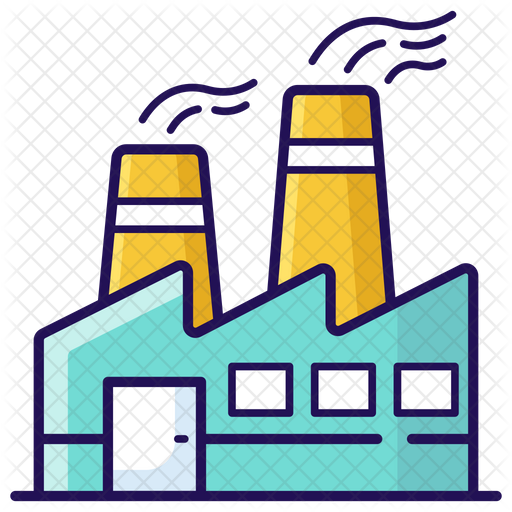 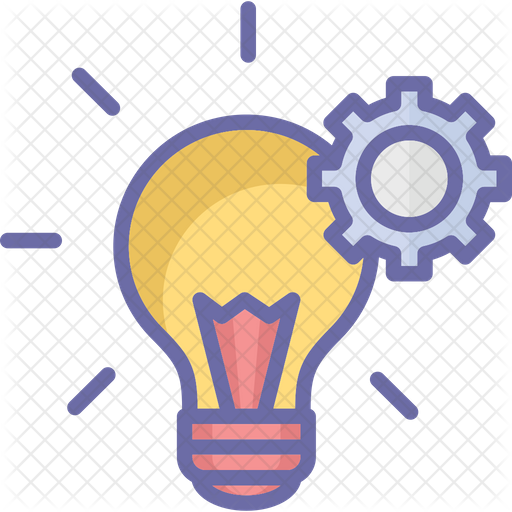 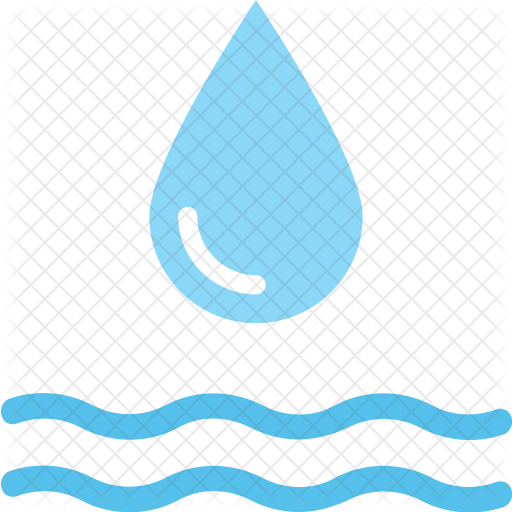 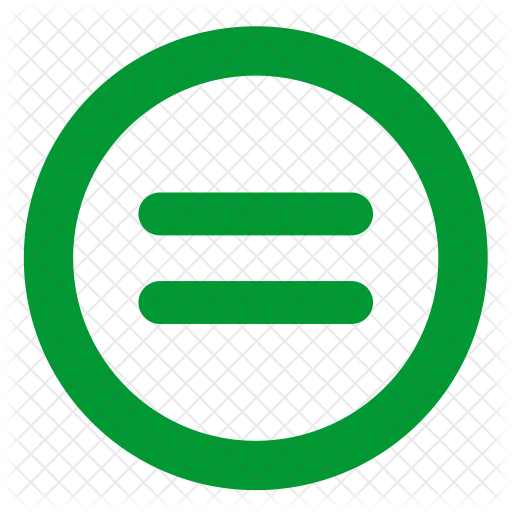 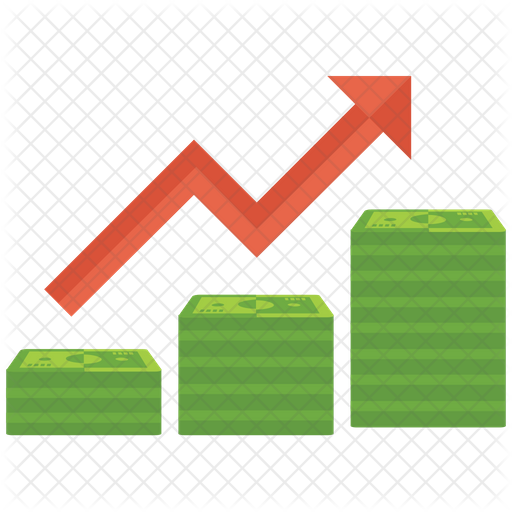 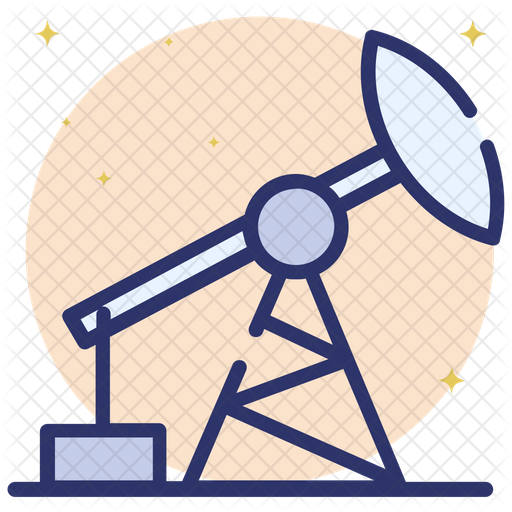 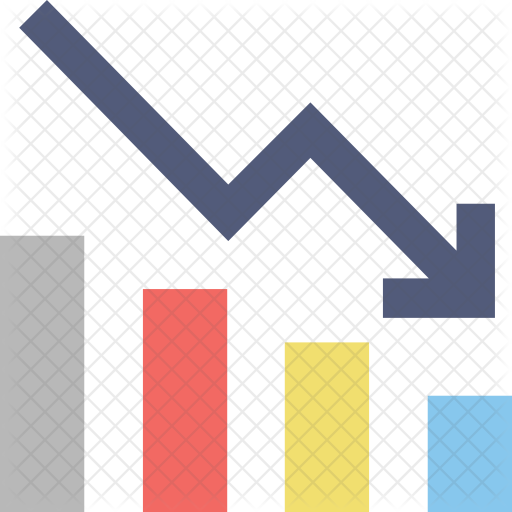 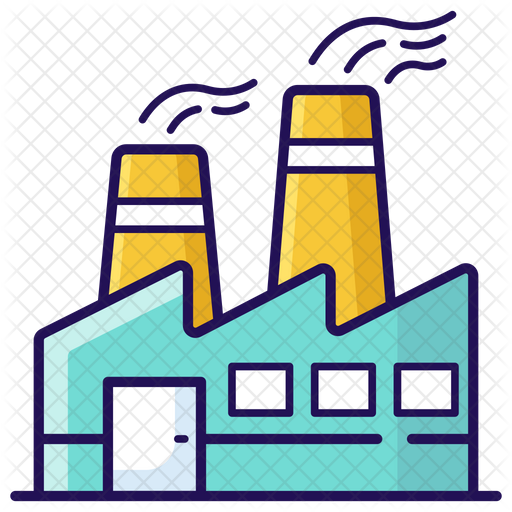 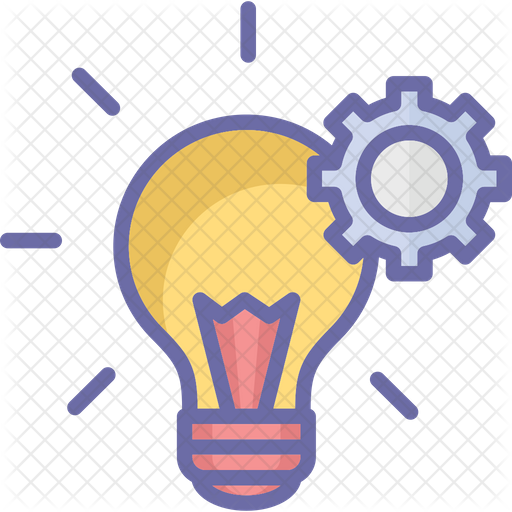 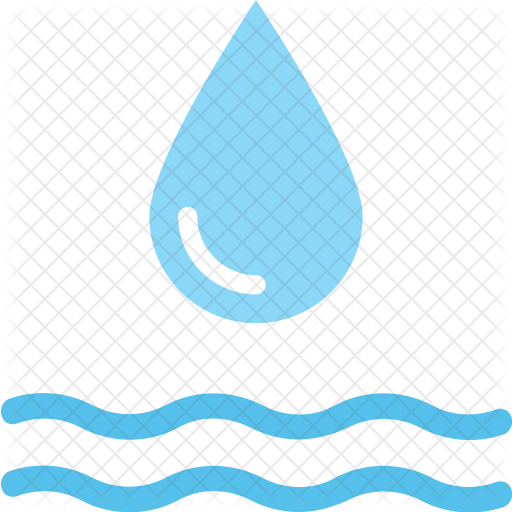 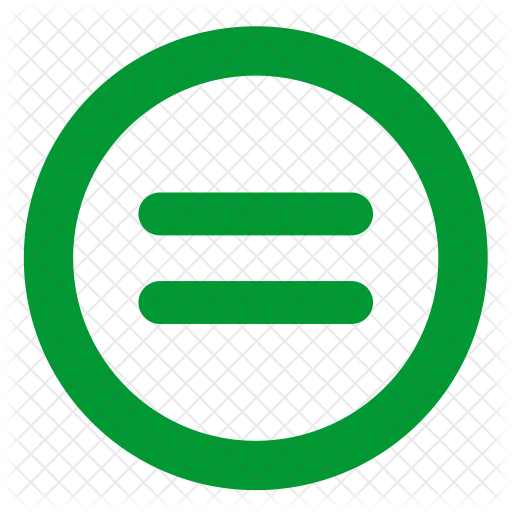 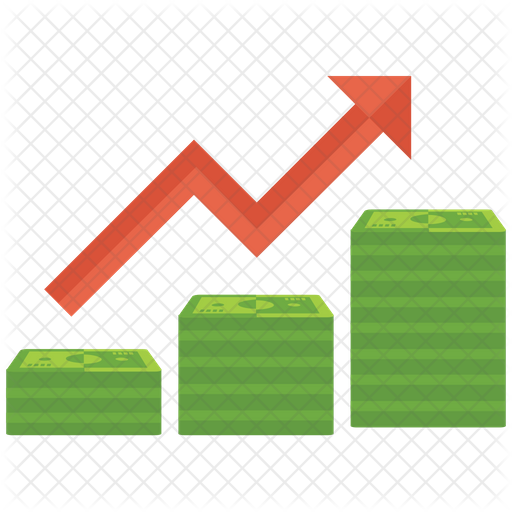 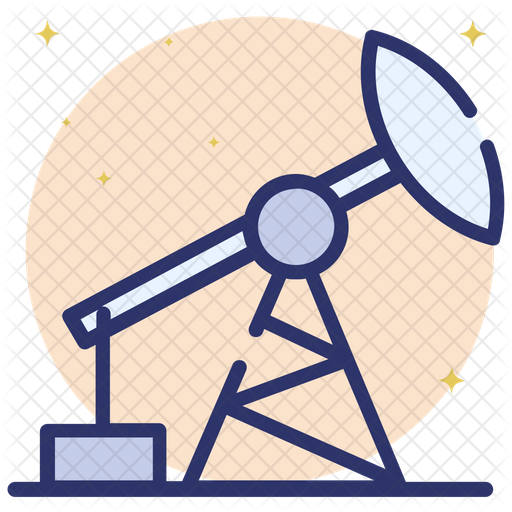 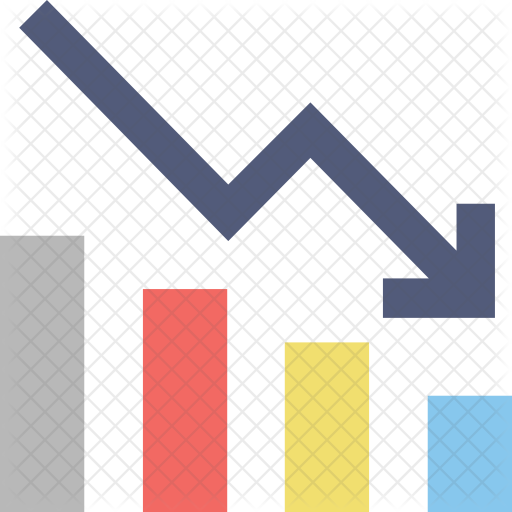 20162017201820192020112,4112,9102,3102,6102,8127,5136,8126,0103,275,297,4111,9102,0104,4105,6126,4106,999,099,2101,0103,0106,5103,4101,9100,2İstehlak qiymətləri indeksiConsumer price indexSənaye məhsullarının istehsalçı qiymətləri indeksiProduce prices indices of industrial productsKənd təsərrüfatı məhsullarının istehsalçı qiymətləri indeksi Producer prices indices of agricultural productsNəqliyyat və poçt xidmətlərinin istehsalçı qiymətləri indeksi Producer prices indices of transport and postal servicesTikinti-quraşdırma işlərində istehsalçı qiymətləri indeksi Producer prices indices in construction and installation works20162017201820192020130,9136,5132,893,266,2115,2130,3112,4106,996,4109,3153,9133,4100,0100,0105,1102,4100,0100,0100,0